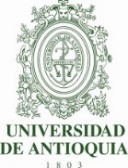  ESCALETA DE VIDEO INTRODUCTORIO  ESCALETA DE VIDEO INTRODUCTORIO FACULTAD DE CIENCIAS EXACTAS Y NATURALESFecha de diligenciamientoFACULTAD DE CIENCIAS EXACTAS Y NATURALESINFORMACIÓN SOBRE EL CURSO VIRTUAL  INFORMACIÓN SOBRE EL CURSO VIRTUAL  INFORMACIÓN SOBRE EL CURSO VIRTUAL  INFORMACIÓN SOBRE EL CURSO VIRTUAL  INFORMACIÓN SOBRE EL CURSO VIRTUAL  InstitutoProgramaAsignaturaTipo de cursoLínea de discusiónNúmeros de créditosN° de semanasDocente contenidista o experto temáticoAsesor pedagógico o Diseñador instruccionalAsesor pedagógico o Diseñador instruccionalDURACION TOTAL DEL VIDEO (8 min)DURACION TOTAL DEL VIDEO (8 min)DURACION TOTAL DEL VIDEO (8 min)DESCRIPCIÓN DEL MOMENTODESCRIPCIÓN DEL MOMENTODESCRIPCIÓN DEL MOMENTOTiempo InicialTiempo FinalDuraciónSALUDO Y BIENVENIDANúmero de la diapositiva en la PPSaludoObjetivoTemática(s)Tiempo InicialTiempo FinalDuraciónDESARROLLO(Mínimo 3 subtemas)Número de la diapositiva en la PPSubtema 1Subtema 2Subtema 3Subtema 4Subtema 5Tiempo InicialTiempo FinalDuraciónCONCLUSIONES Y DESPEDIDANúmero de la diapositiva en la PPConclusionesDespedidaNOTA ACLARATORIAEsta escaleta debe estar acompañada de una presentación en Power Point y el número de diapositivas debe coincidir con la última columna de este formato.El número Videos debe estar en función del número de créditos del curso. 